مجلس حقوق الإنسانالدورة الرابعة والأربعون30 حزيران/يونيه - 17 تموز/يوليه 2020البند 3 من جدول الأعمالتعزيز وحماية جميع حقوق الإنسان، المدنية والسياسية والاقتصادية والاجتماعية والثقافية، بما في ذلك الحق في التنمية		الاتحاد الروسي*: تعديل على مشروع القرار A/HRC/44/L.11		44/...	تعزيز وحماية حقوق الإنسان في سياق الاحتجاجات السلمية	بعد الفقرة الحادية والثلاثين من الديباجة، تُدرَج فقرة جديدة هذا نصُّها:	وإذ يسلّم بأنه ينبغي لمنظِّمي وقادة التجمعات السلمية، بما فيها الاحتجاجات السلمية، أن يتعاونوا مع السلطات تعاوناً كاملاً بما يكفل احترام المشاركين في التجمعات للقانون ولِحقوق الإنسان والحريات الأساسية للآخرين،الأمم المتحدةA/HRC/44/L.25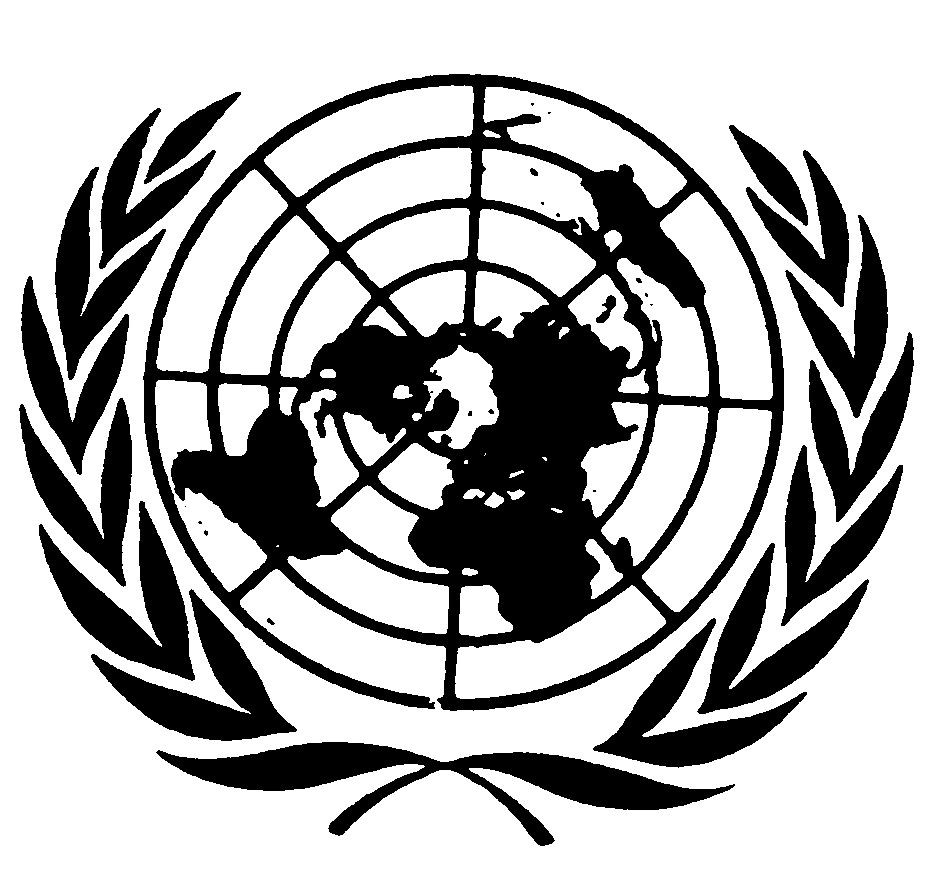 الجمعية العامةDistr.: Limited15 July 2020ArabicOriginal: English